NA = Nationwide Arena	EL = EXPRESS LIVE! 	HR= Hyatt Regency		GCCC = Greater Cols. Convention Center	AD = Arena District		HP = Huntington ParkCALENDARS ARE SUBJECT TO CHANGE. NOT FOR EXTERNAL DISTRIBUTION.July 2019 Calendar of Events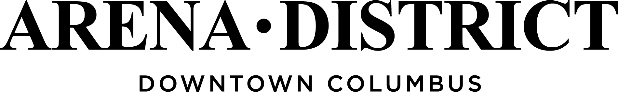 July 2019 Calendar of EventsJuly 2019 Calendar of EventsJuly 2019 Calendar of EventsJuly 2019 Calendar of EventsJuly 2019 Calendar of EventsJuly 2019 Calendar of EventsSundayMondayTuesdayWednesdayThursdayFridaySaturday1234   Fourth of July56GCCC = USA Fencing Nat’l ChampionshipsCharity Day 5K, 6:30p (North Bank Park/Scioto Mile)GCCC = USA Fencing Nat’l ChampionshipsRed, White & BOOM! (North Bank Park/Scioto Mile)HP = Ballpark BOOM! 5:30p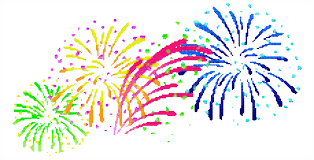 Nationwide Offices ClosedGCCC = USA Fencing Nat’l ChampionshipsHP = Columbus Clippers, 7:05pNationwide Offices ClosedGCCC = USA Fencing Nat’l ChampionshipsEL = The QFM96 Birthday Bash concert (outdoor), 5:30pHP = Columbus Clippers, 7:15pGCCC = USA Fencing Nat’l ChampionshipsEL = An Evening with Alice Cooper concert (outdoor), 6:30pHP = Columbus Clippers, 7:15p78910111213GCCC = USA Fencing Nat’l ChampionshipsHP = Columbus Clippers, 2:05pAD = Farmers’ Market on Battelle Plaza, 11:00a-1:30p EL = The Killers concert (outdoor), 7:00pHP = Columbus Clippers, 7:05pHP = Columbus Clippers, 7:15pNA = Tom Joyner One More Time Experience, 7:30pGCCC = AmeriHort Cultivate 2019 Est Attend = 9,000Dash for Donation, 8:00a (Scioto Mile)EL = Jason Bonham's Led Zeppelin Evening (outdoor), 6:30pHP = Columbus Clippers, 7:15p14151617181920GCCC = AmeriHort Cultivate 2019 Est Attend = 9,000HP = Columbus Clippers, 4:05pNA = Columbus Destroyers, 3:00pGCCC = AmeriHort Cultivate 2019 Est Attend = 9,000GCCC = AmeriHort Cultivate 2019 Est Attend = 9,000EL = Third Eye Blind and Jimmy Eat World concert (outdoor), 6:00pAD = Farmers’ Market on Battelle Plaza, 11:00a-1:30p GCCC = Thirty-One Gifts 2019 ConferenceEst Attend= 10,000Jazz & Ribs Festival (Scioto Mile)Zoo Animals at Exp Cols Visitor Center, 12:00p-1:00pGCCC = Thirty-One Gifts 2019 ConferenceEst Attend= 10,000EL = Sad Summer Festival concert (outdoor), 1:00pJazz & Ribs Festival (Scioto Mile)21222324252627GCCC = Thirty-One Gifts 2019 ConferenceEst Attend= 10,000Jazz & Ribs Festival (Scioto Mile)EL = George Clinton & Parliament Funkadelic (outdoor), 6:30pEL = Brit Floyd World Tour 2019 concert (outdoor), 6:30pHP = Columbus Clippers, 7:05pEL = Lord Huron concert (indoor), 7:00pHP = Columbus Clippers, 7:05pAD = Farmers’ Market on Battelle Plaza, 11:00a-1:30p HP = Columbus Clippers, 12:05pAD = Free Yoga on Battelle Plaza, 7:00aHP = Columbus Clippers, 7:15pNA = Khalid concert, 7:30pHP = Columbus Clippers, 7:15p28293031August 10-13HP = Columbus Clippers, 4:05pEL = Wiz Khalifa concert (indoor), 6:30pNA = Jeff Lynne’s ELO concert, 8:00pHP = Columbus Clippers, 7:05pNote: ASAE Annual Meeting & Exposition Aug. 10-13